	Primary Source Analysis Tool:  Zimmerman Note	     March 9, 2017	                                        Use the Link on my webpage called “Zimmerman Note Primary source analysis” to complete the following boxes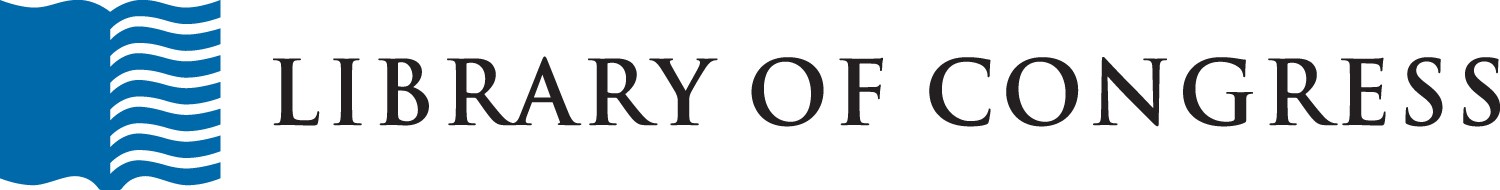 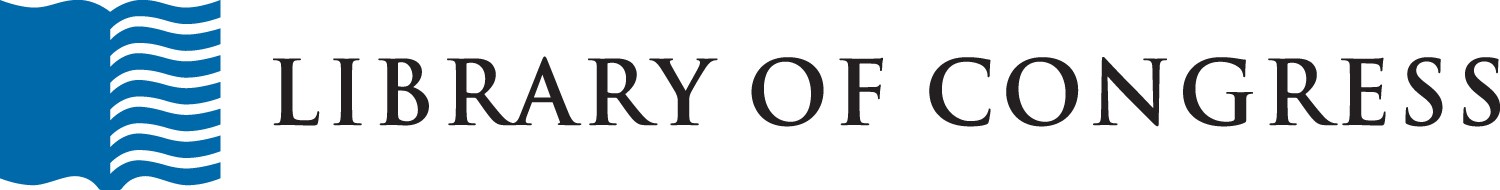 ObserveReflectQuestionWhat do you see?What stands out to you?Do you see any dates?What is the time frame?******Who was the author?Who was the intended audience?What message were they trying to convey?What was happening ion the world?******What questions do you still have?What do you predict happened based on what you have learned?